PANDUAN MENGISI PERMOHONAN BAYARAN-BAYARAN BALIK WANG DI UTMFIN Login ke UTMFin. https://utmfin.utm.my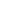 Id Pengguna: Sama seperti email UTMKata laluan: No Pekerja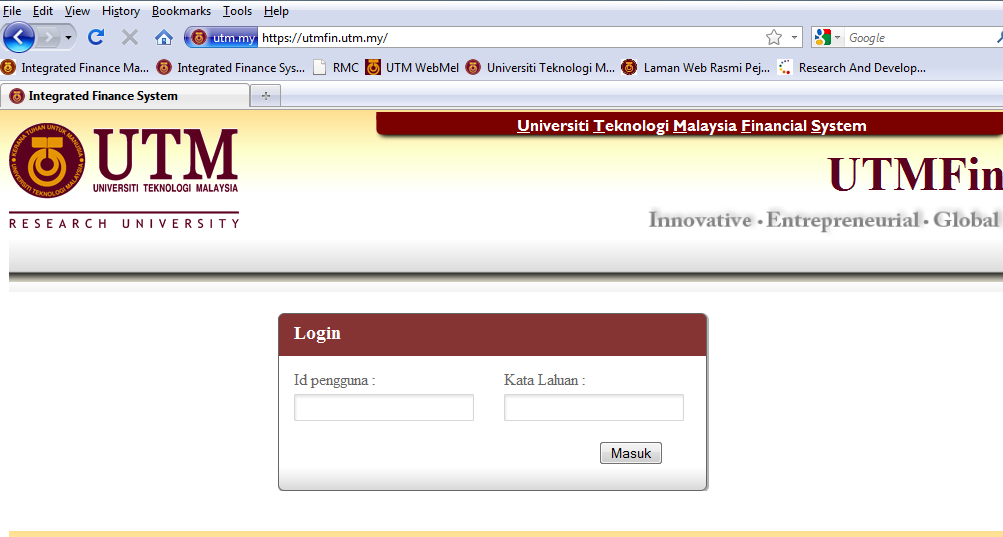 Pilih menu BayaranKlik pada Bayaran  Permohonan TuntutanTuntutan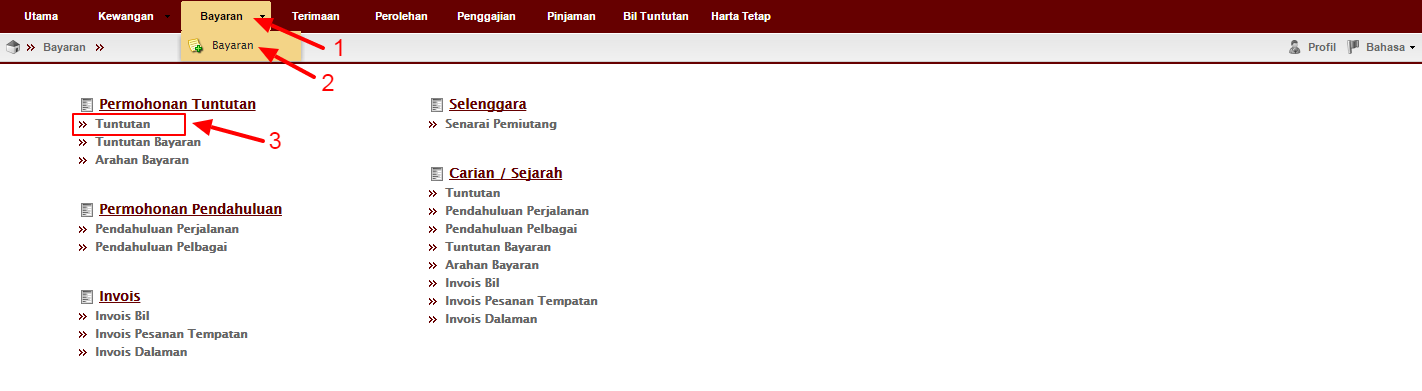 InboxKlik Butang Tambah  Pilih Bayaran Balik Wang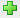 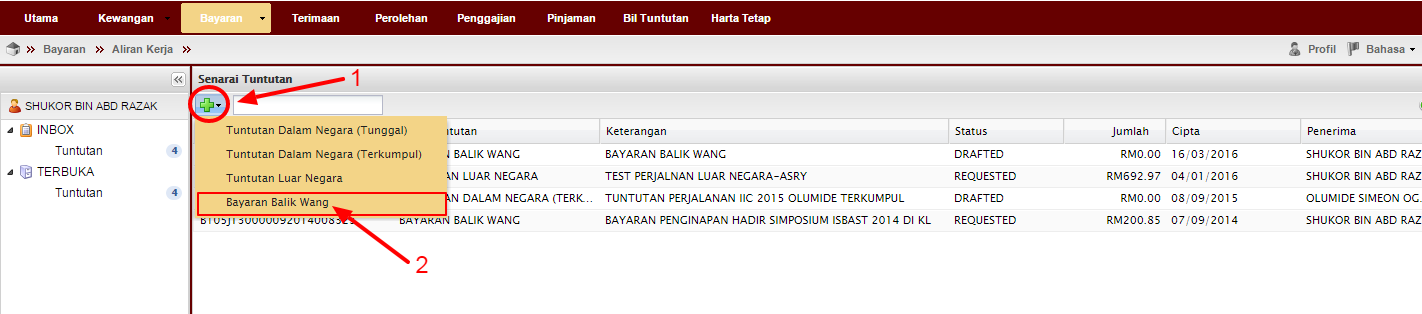 Lengkapkan item (Deskripsi, pilih Pusat Kos Pemohon & Pembayar). Pilih nama penerima bayaran .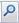 **Pusat kos bagi Pembayar perlulah merupakan salah satu projek penyelidikan yang ingin dituntut.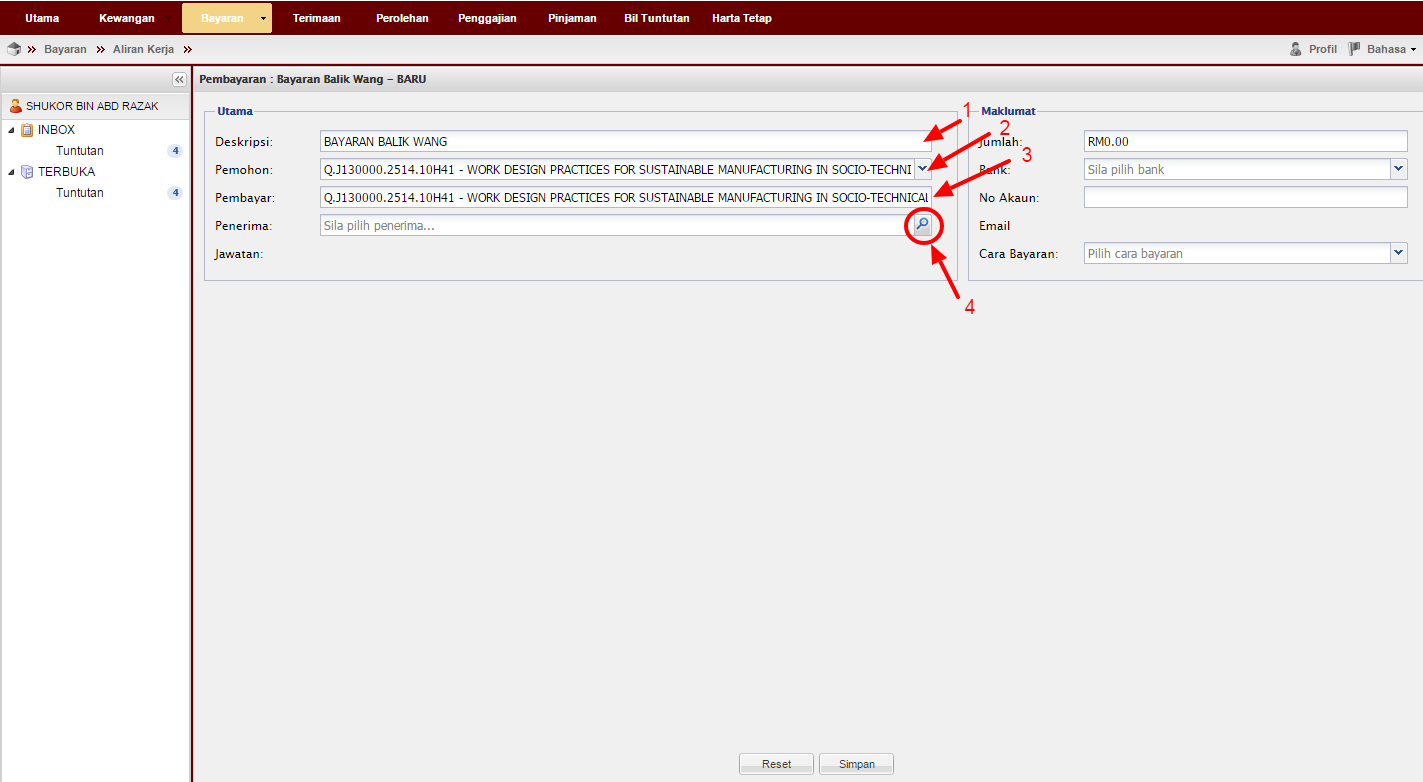 Klik pada  masukkan nama penerimaEnterdouble klik pada identiti penerima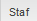 **Bagi pelajar ataupun individu luar,sila pilih    masukkan butiran peribadiKlik .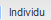 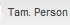 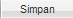 Apabila selesai klik kembali pada  masukkan nama yang telah didaftarkan tadienterDouble klik pada indentiti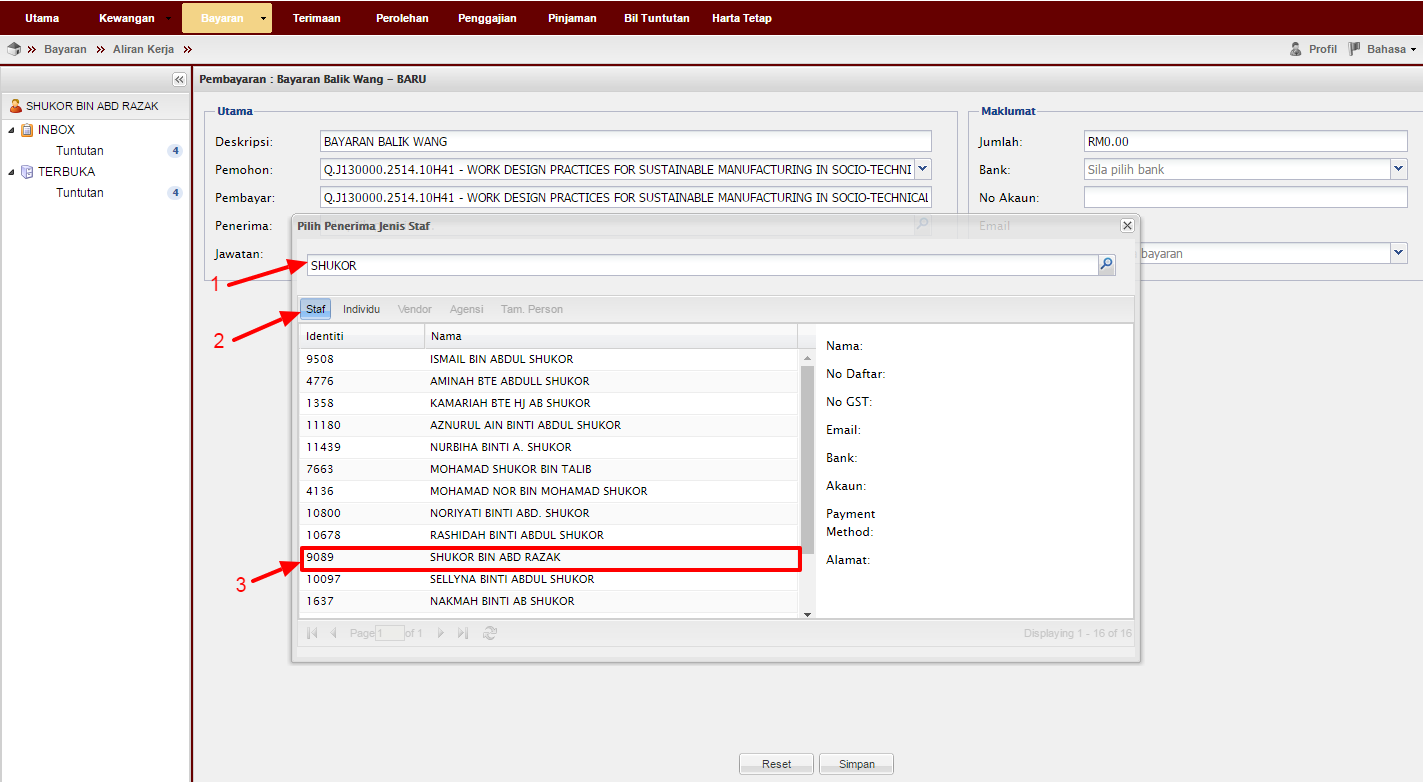 Klik 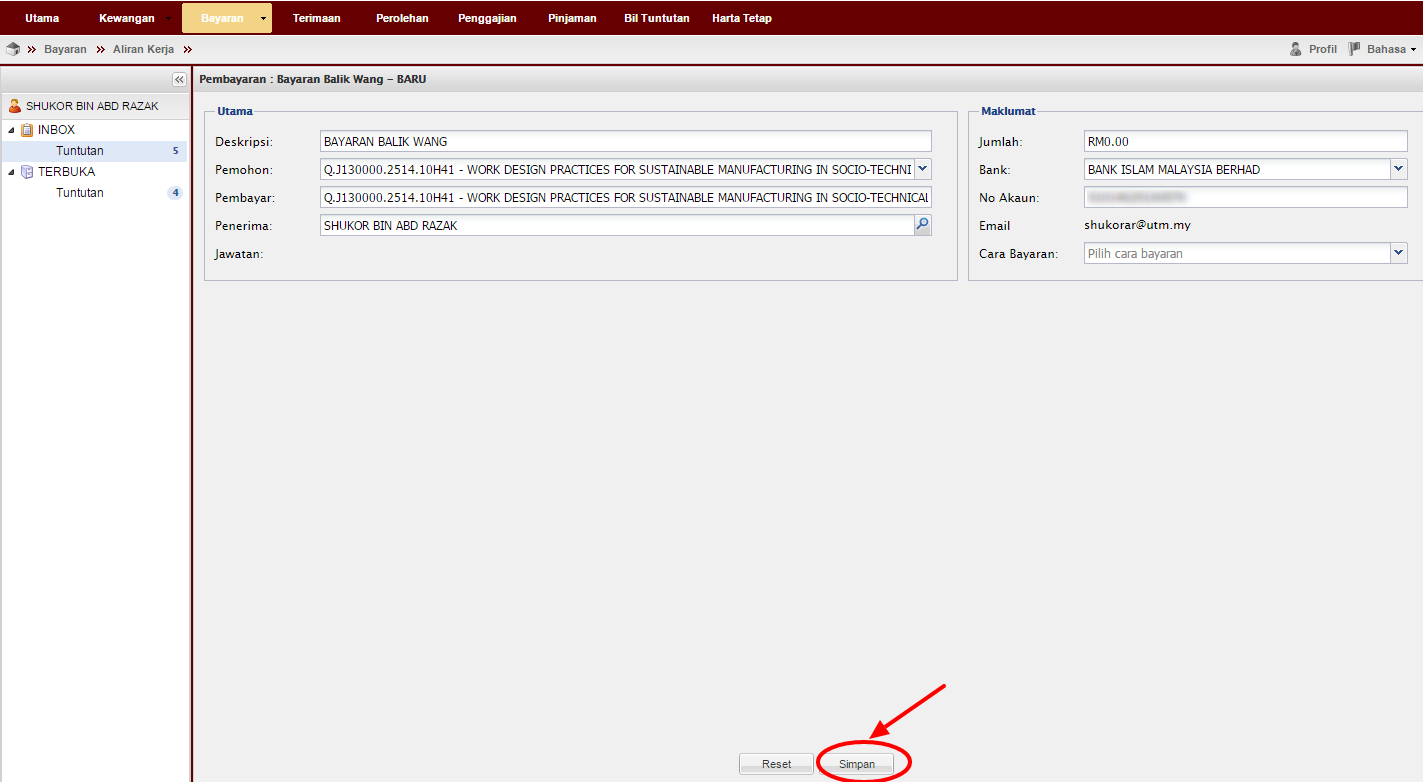 Klik Double klik pada permohonan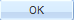 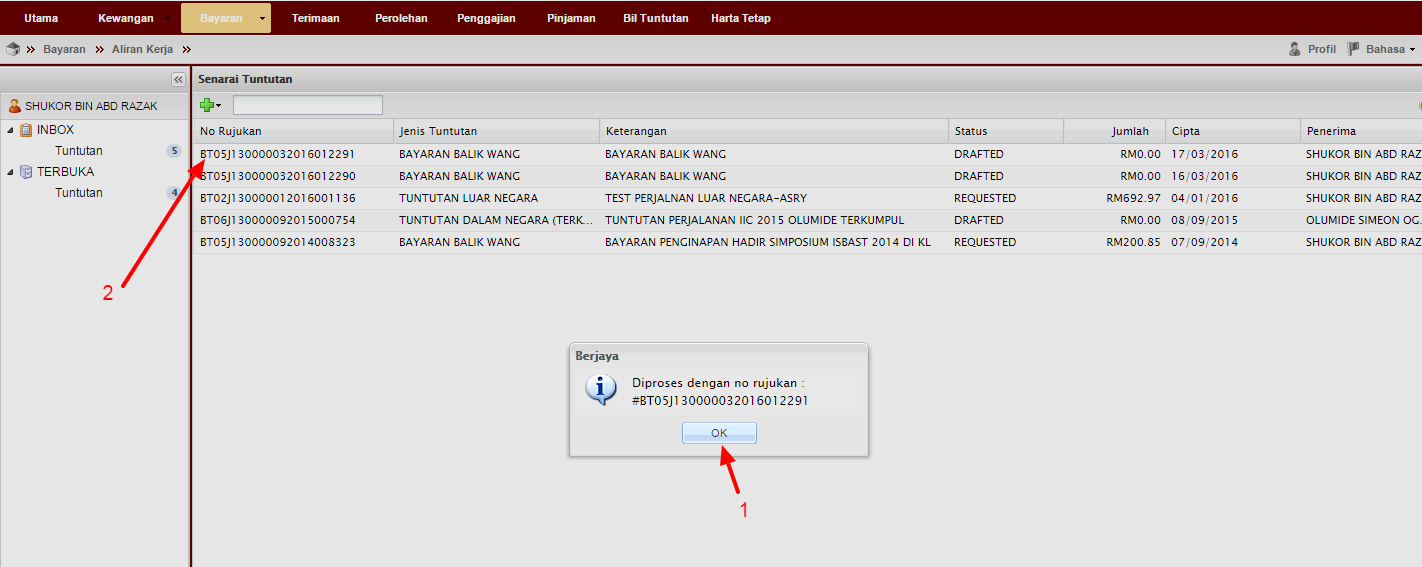 Klik Tambah  Masukkan butiran pembelian & tarikh  masukkan jumlah**Nama Pembekal & No Rujukan boleh didapati pada resit asal pembelianKlik 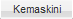 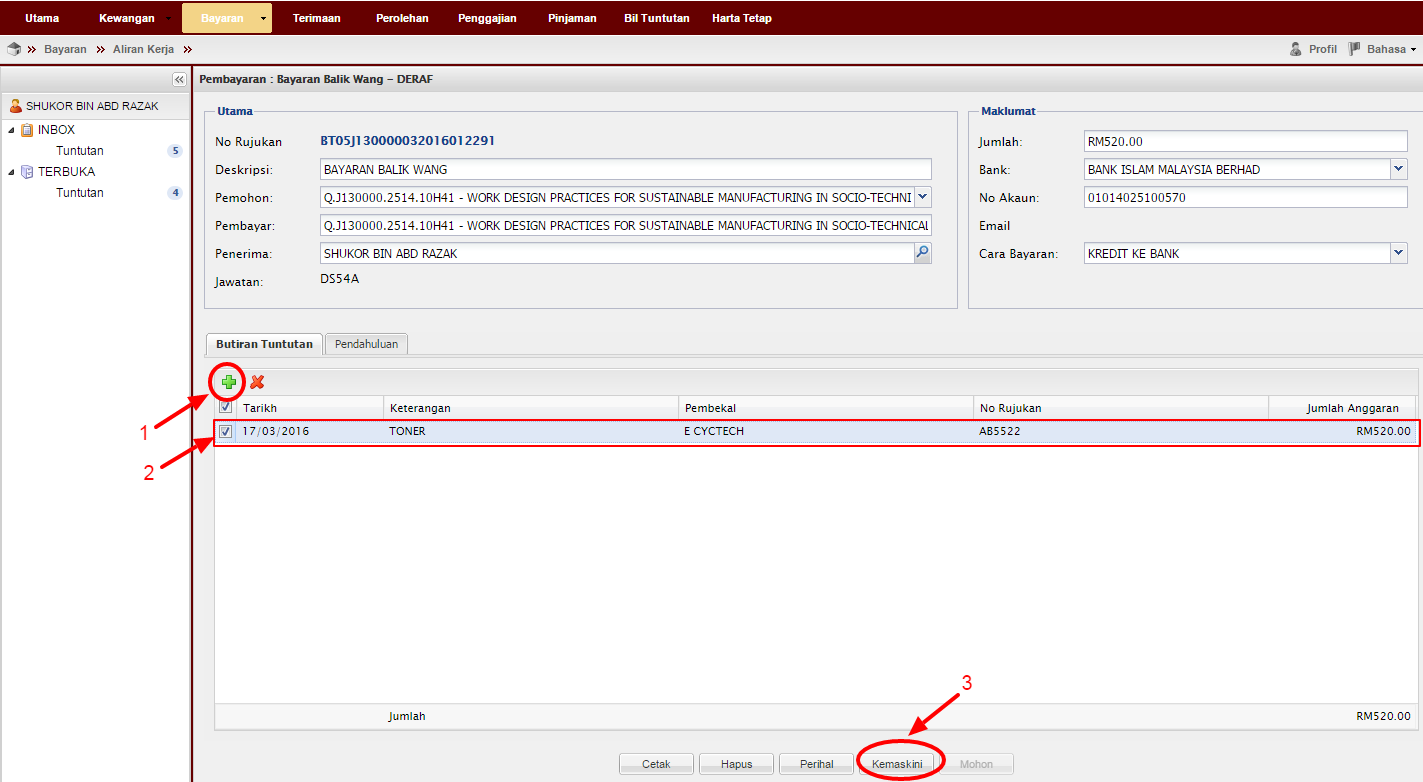  Klik 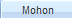 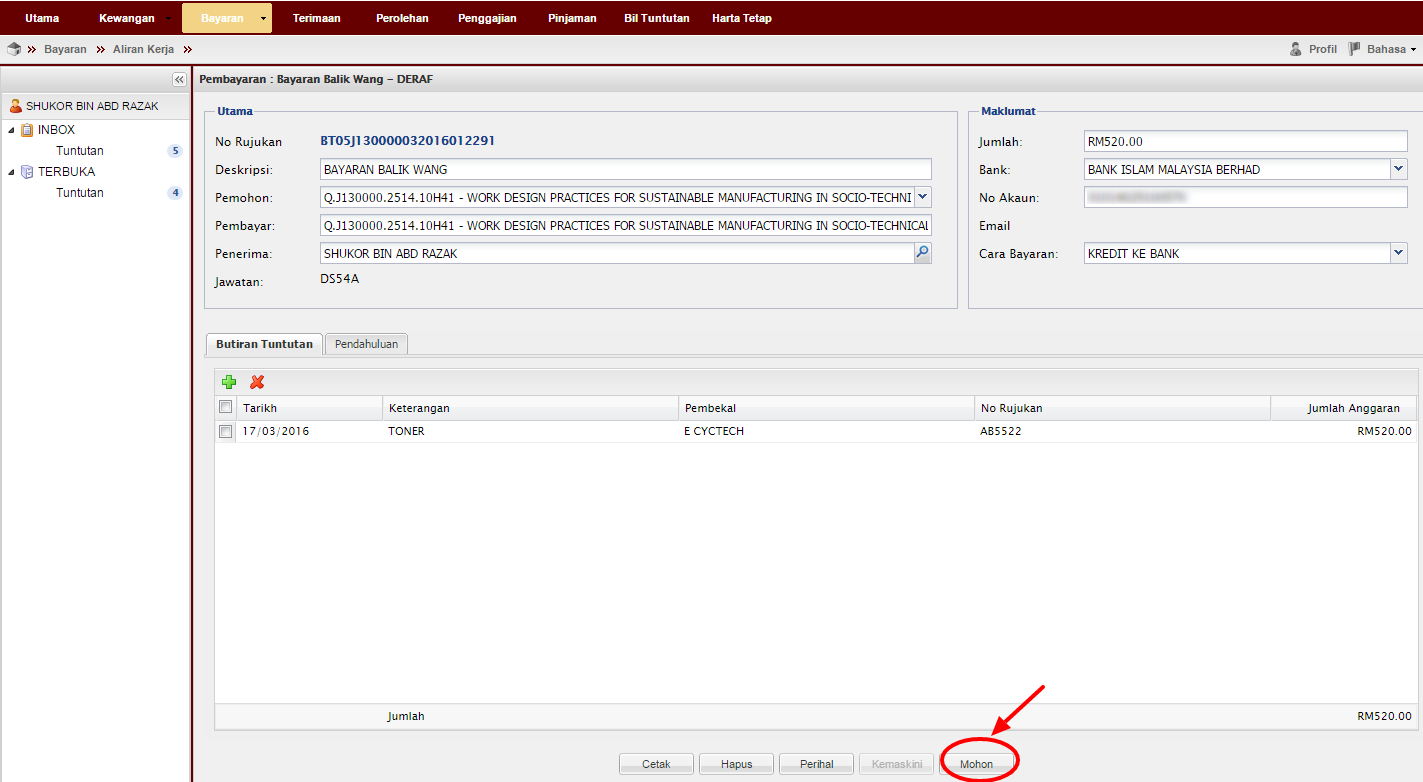 Pada TerbukaKlik TuntutanPilih dokumenTuntut Dokumen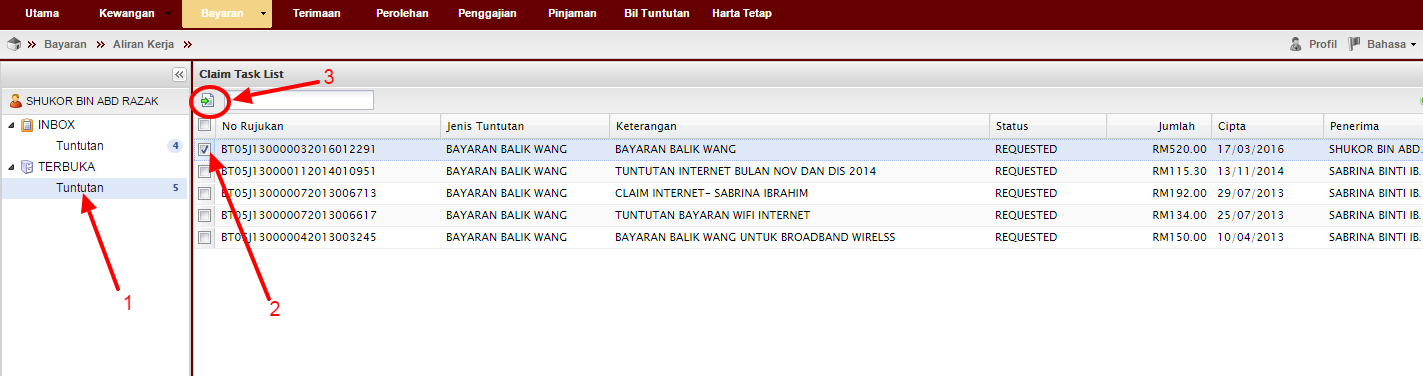 Klik InboxTuntutanDouble Klik pada permohonan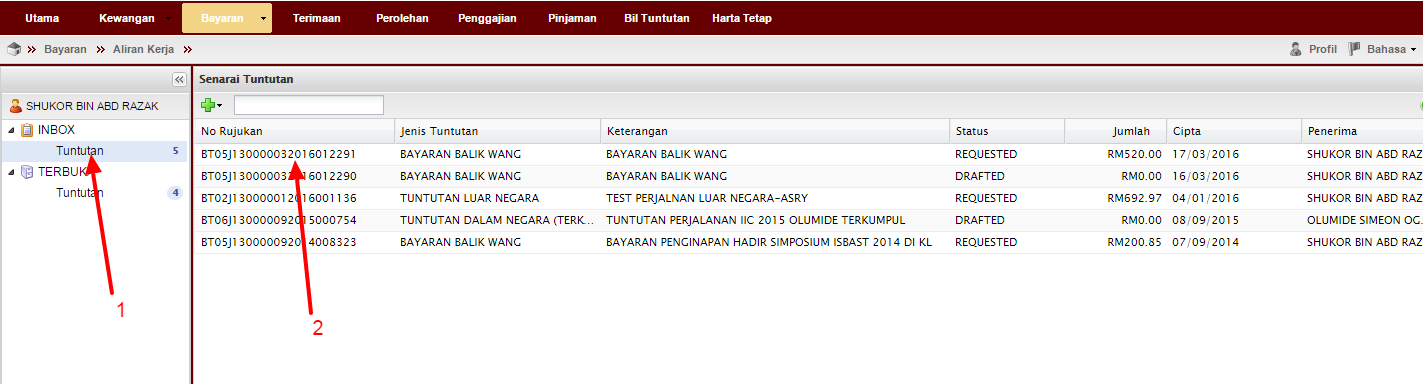 Masukkan Kod Item (SODO)Klik 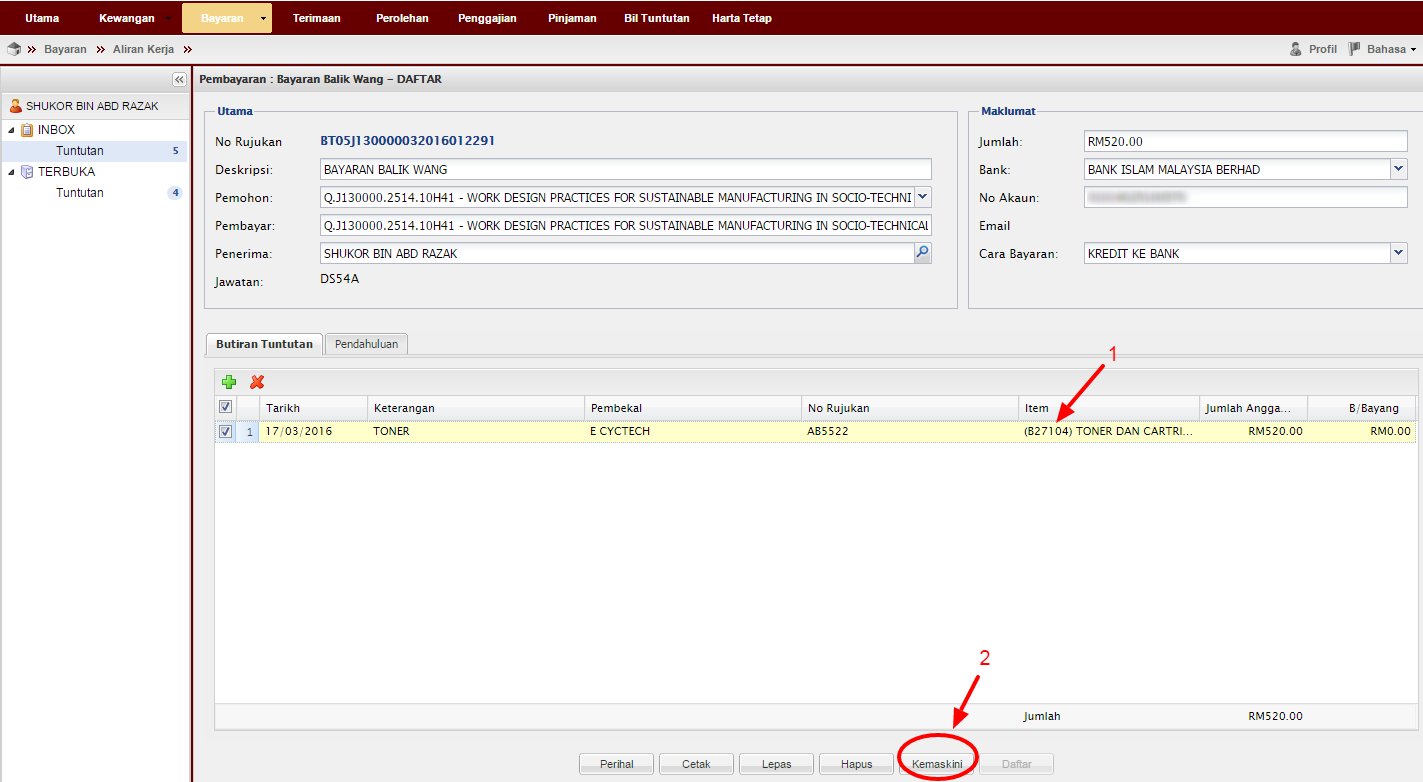 Klik 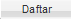 **Pastikan baki bayang mencukupi (positif)**Jika baki tidak mencukupi diminta membuat pindahan (virement) pada Sistem RADIS 3 untuk kelulusan Unit Pemantauan.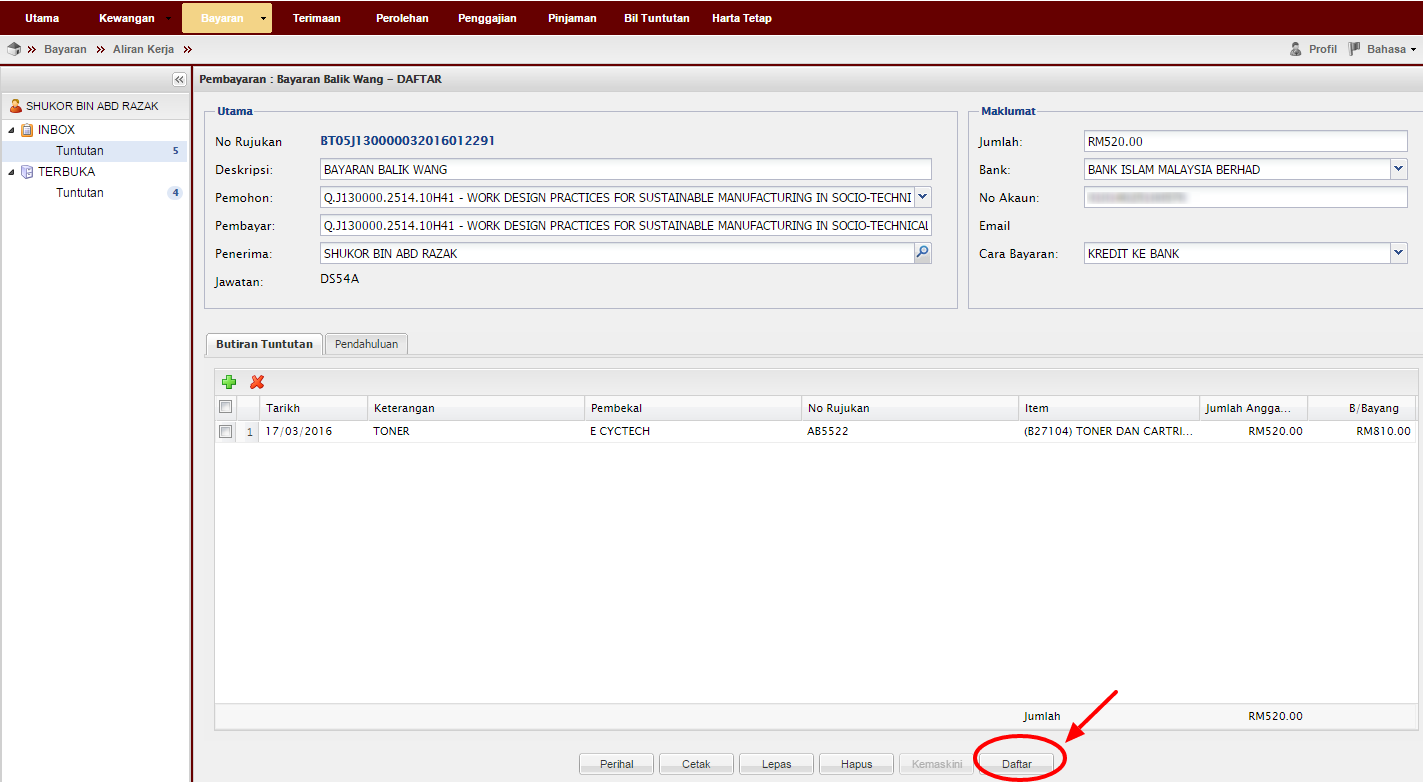 Pergi ke TerbukaKlik TuntutanPilih permohonanTuntut Permohonan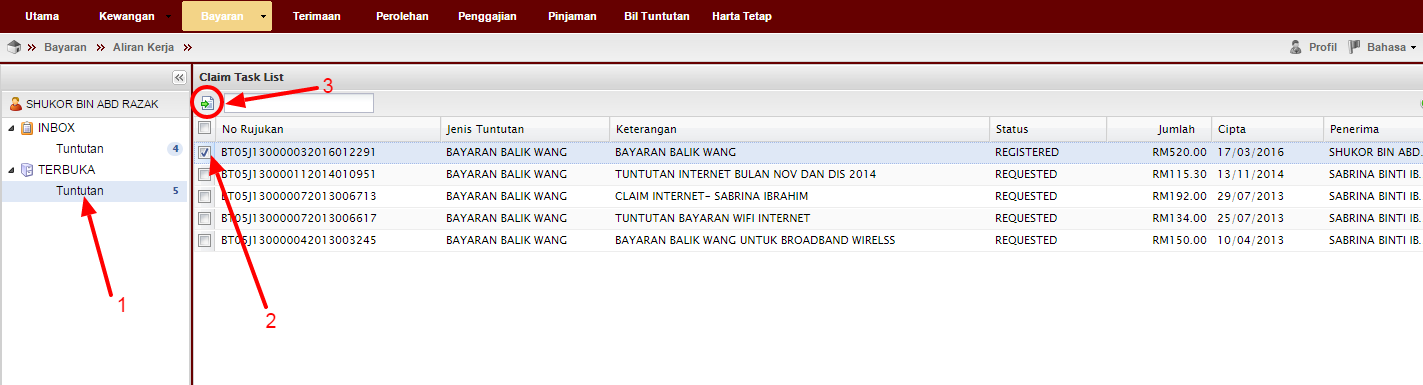 Pergi ke InboxDouble klik pada permohonanSemak & pastikan Baki Bayang mencukupi (positif)Klik 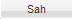 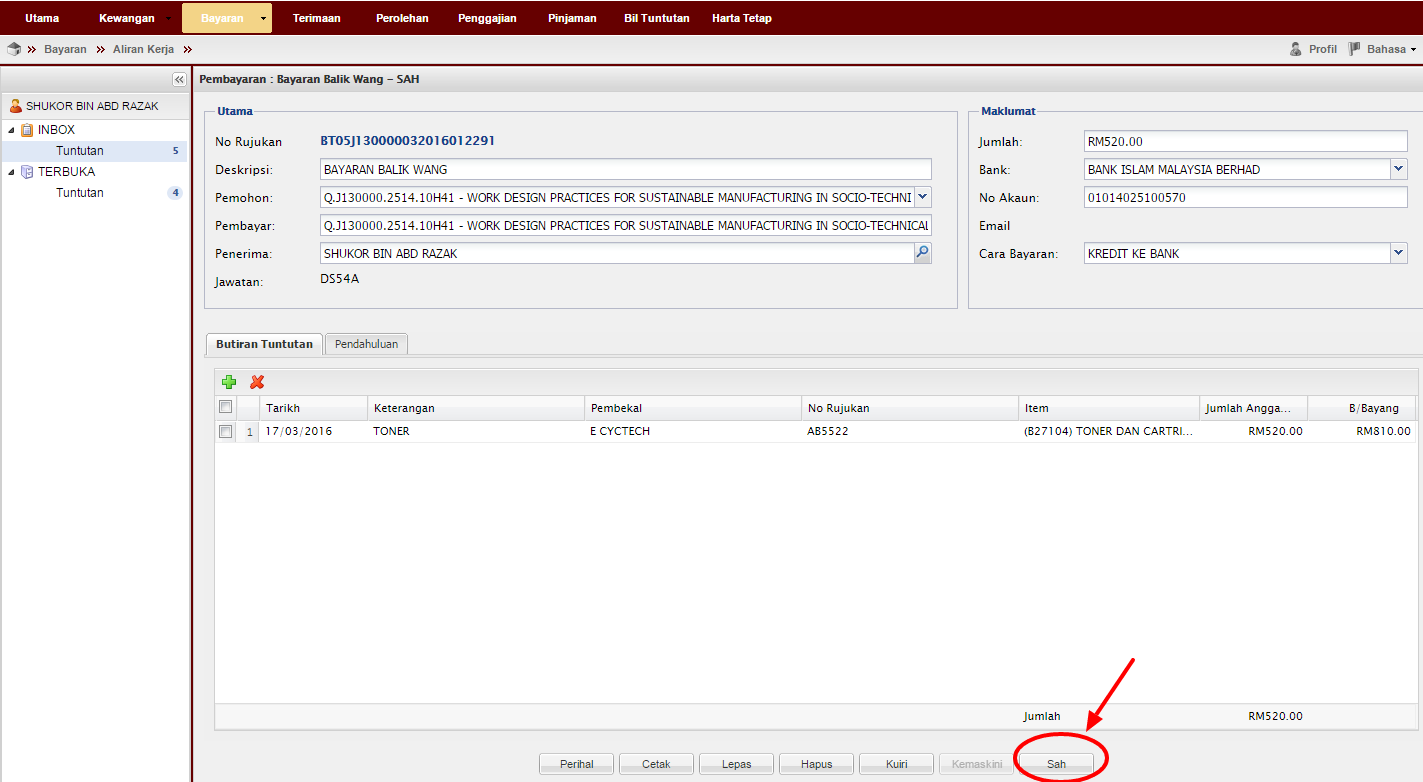 Klik Selesai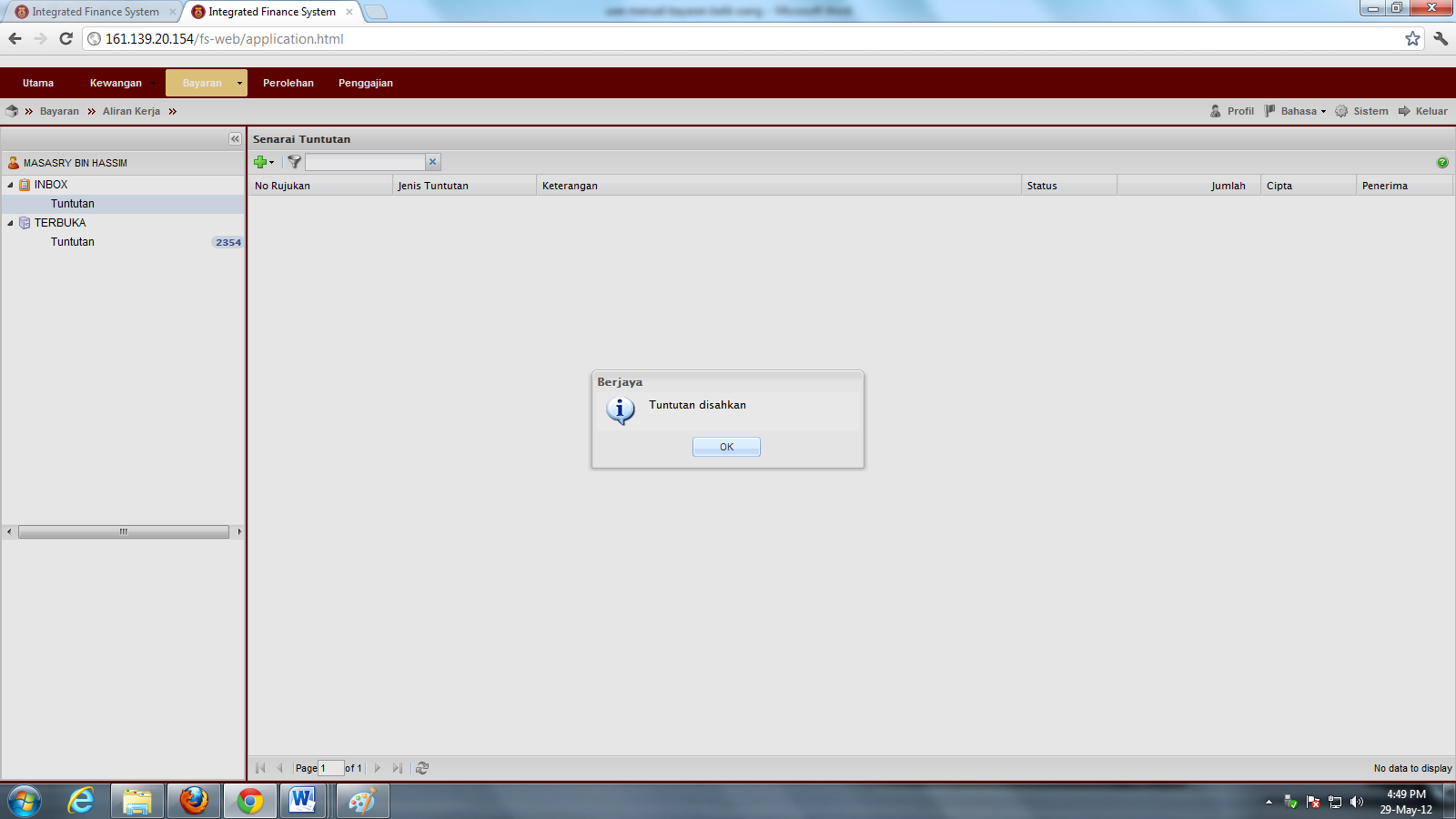 Nota:Team member/pemohon hanya boleh mohon & daftar sahaja (langkah 1-13)Ketua projek boleh menjadi mohon, daftar & sah permohonan (langkah 1-17). Jika menjadi pengesah permohonan sahaja (langkah 14-17) sila mulakan dengan langkah 1-2 untuk log-in.Sila pastikan samaada pernah memohon Pendahuluan Pelbagai sebelum ini untuk tujuan yang sama. Jika ada, pendahuluan pelbagai  tersebut perlu diselaraskan dengan tuntutan Bayaran Balik Wang ini.PANDUAN MENGISI PERMOHONAN BAYARAN-BAYARAN BALIK  WANG DI CLAIM & PAYMENT MODULELogin ke system RADIS. https://radis.utm.myMasukkan Id Pengguna (Sama seperti sistem HR), kata laluan dan klik butang login.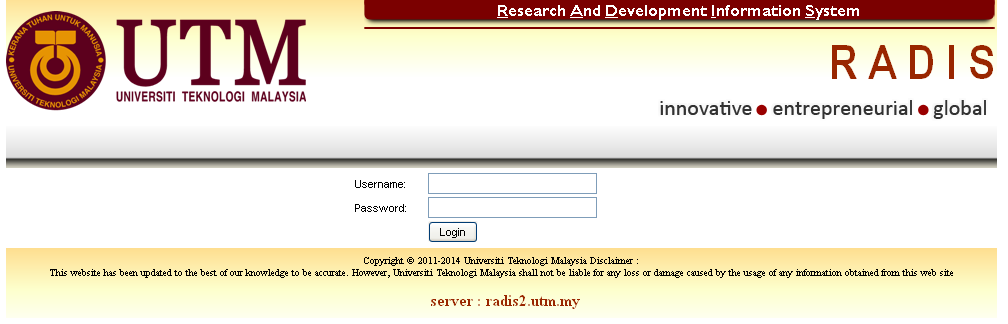 Klik pada Research Grant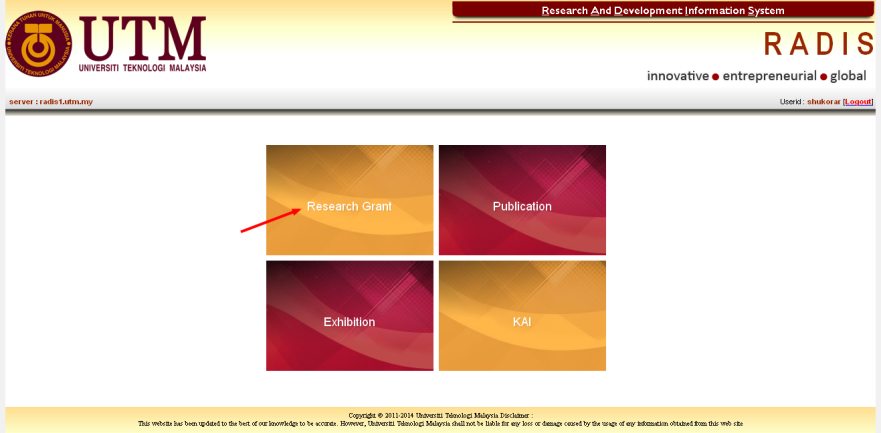 Klik pada link Reference no bagi geran yang dikehendaki.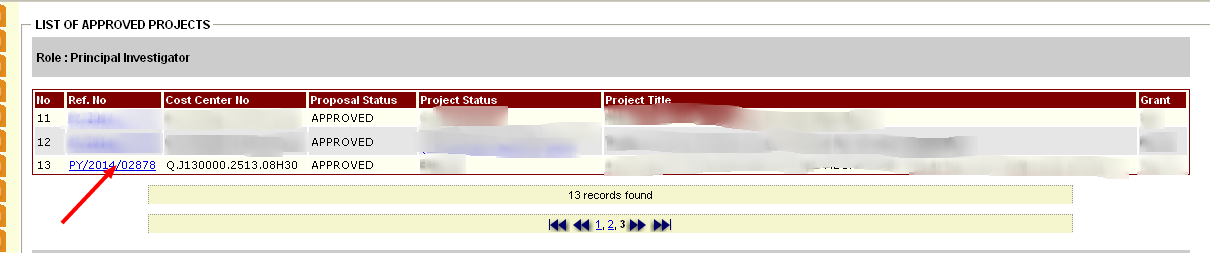 Klik pada menu Claim and Payment -> Klik butang New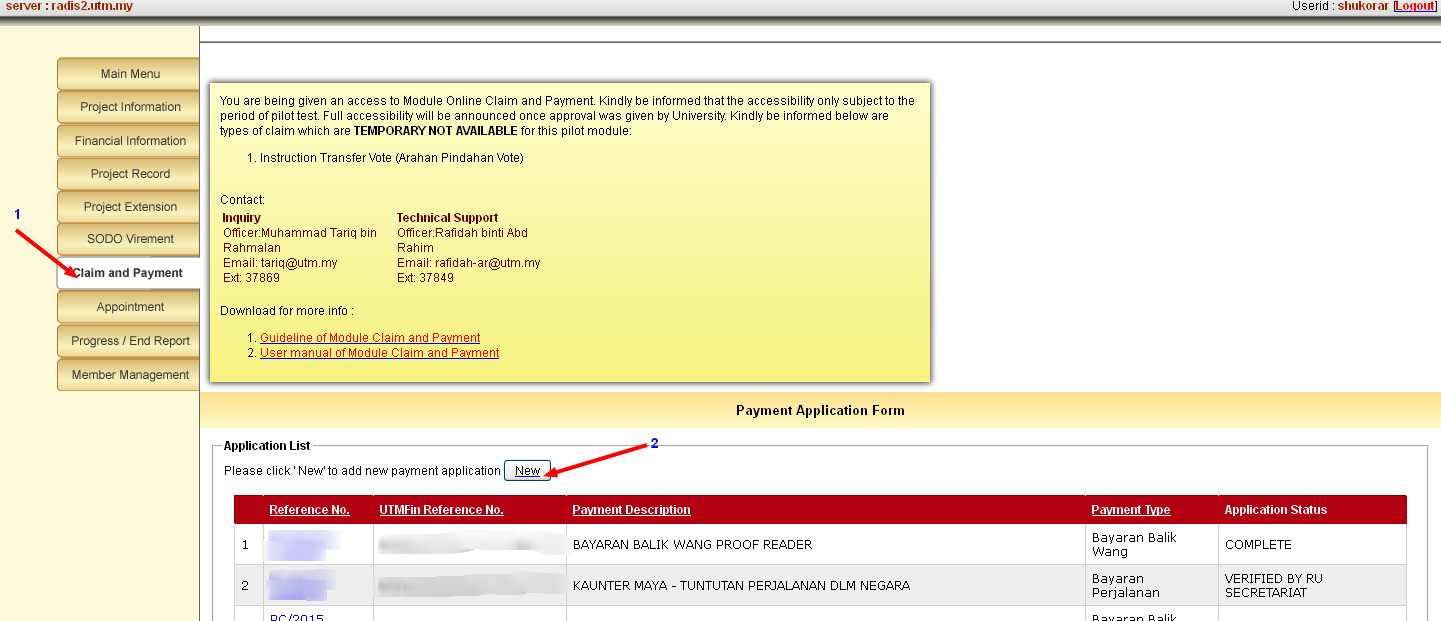 i) Pilih tuntutan yang telah disahkan di sistem di UTMFIN, senarai tuntutan dipaparkan pada list 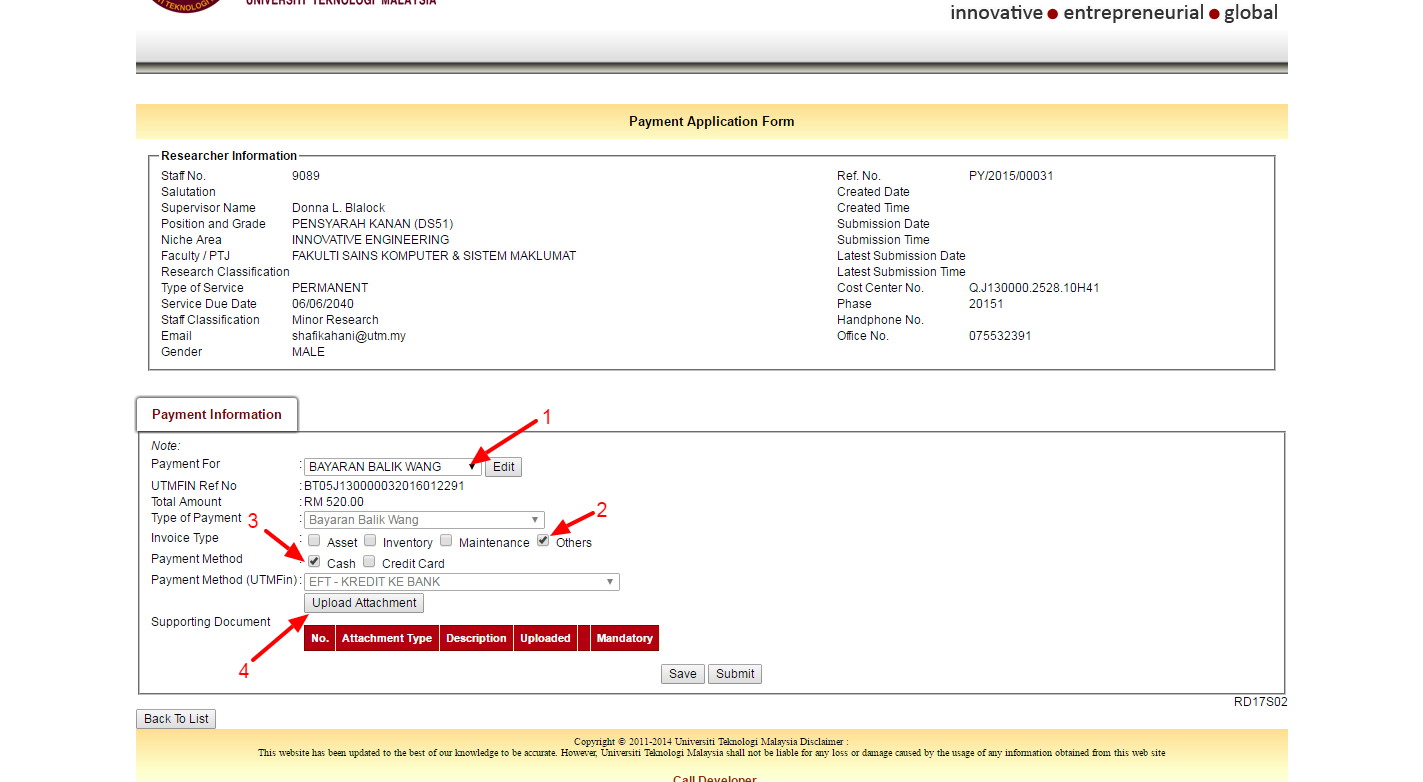 Upload  Semua Attachment Berkaitan untuk senarai attachment yang terpapar(Klik ‘Choose File’ dan pilih fail -> Klik pada butang ‘Upload’)  -> Klik butang ‘Submit’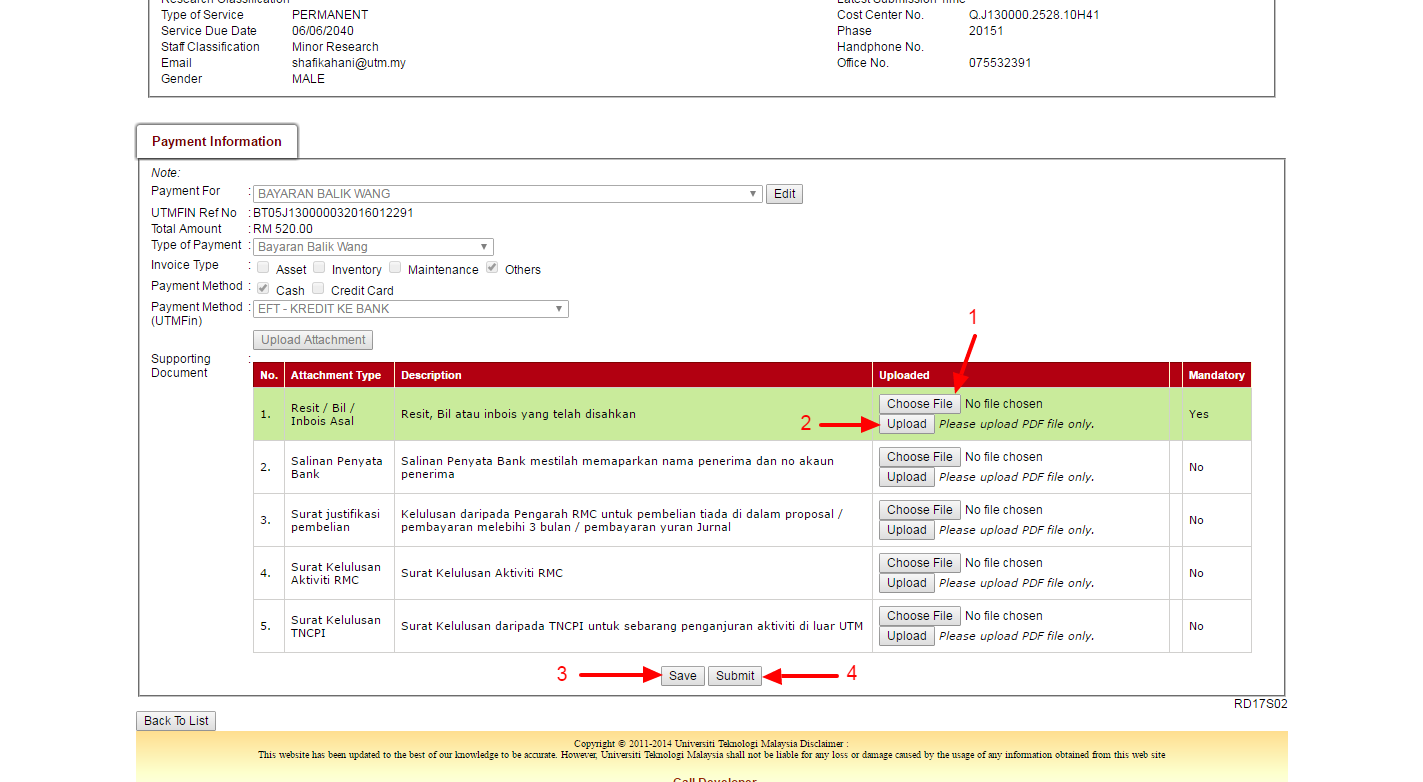 Ketua Projek boleh mengetahui status tuntutan dengan Klik butang ‘Payment status’ dan lihat menu ‘Status’. :Researcher – Tuntutan tersebut berada pada Ketua ProjekCounter – Tuntutan tersebut disemak oleh KaunterPayment Clerk – Tuntutan tersebut sedang disemak oleh KeraniOfficer/Higher Officer – Tuntutan tersebut dalam proses kelulusan PegawaiBursar – Tuntutan tersebut dalam proses pembayaran oleh BendahariComplete – Tuntutan selesai di proses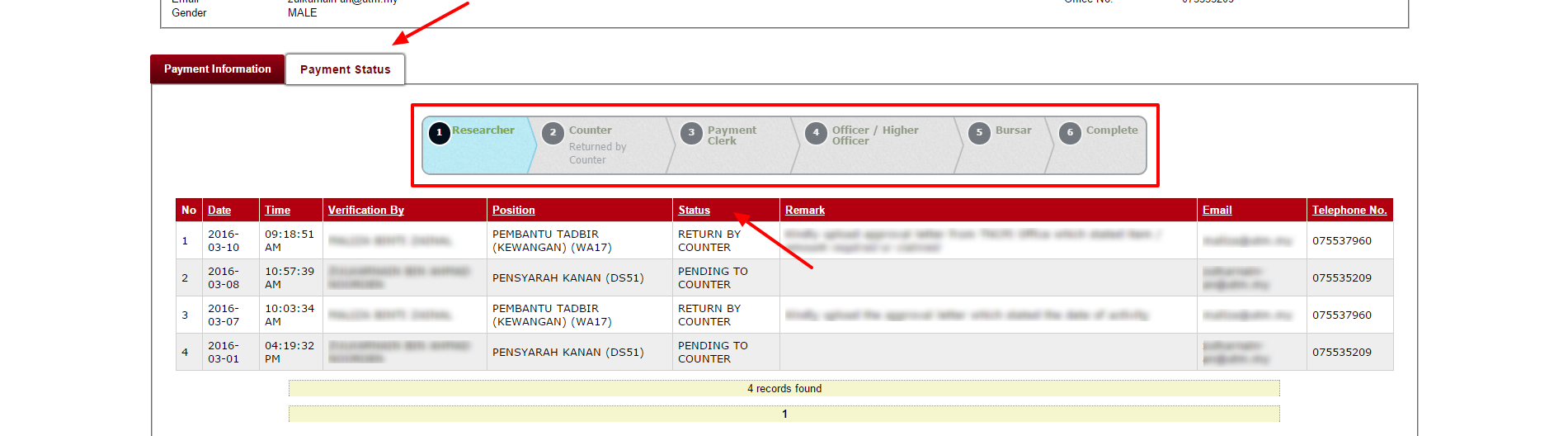 